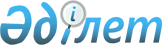 О признании утратившими силу приказов исполняющего обязанности Министра труда и социальной защиты населения Республики Казахстан от 6 января 2022 года № 1 "Об утверждении Правил возмещения стоимости гарантированного социального пакета из средств государственного бюджета при их реализации получателям государственной адресной социальной помощи через портал социальных услуг" и Министра труда и социальной защиты населения Республики Казахстан от 5 августа 2022 года № 292 "О внесении изменения в приказ исполняющего обязанности Министра труда и социальной защиты населения Республики Казахстан от 6 января 2022 года № 1 "Об утверждении Правил возмещения стоимости гарантированного социального пакета из средств государственного бюджета при их реализации получателям государственной адресной социальной помощи через портал социальных услуг"Приказ Министра труда и социальной защиты населения Республики Казахстан от 29 декабря 2022 года № 530. Зарегистрирован в Министерстве юстиции Республики Казахстан 30 декабря 2022 года № 31511
      Примечание ИЗПИ!Вводится в действие с 01.01.2023
      В соответствии с пунктом 2 статьи 27 Закона Республики Казахстан "О правовых актах" ПРИКАЗЫВАЮ:
      1. Признать утратившими силу:
      1) приказ исполняющего обязанности Министра труда и социальной защиты населения Республики Казахстан от 6 января 2022 года № 1 "Об утверждении Правил возмещения стоимости гарантированного социального пакета из средств государственного бюджета при их реализации получателям государственной адресной социальной помощи через портал социальных услуг" (зарегистрирован в Реестре государственной регистрации нормативных правовых актов за № 26492);
      2) приказ Министра труда и социальной защиты населения Республики Казахстан от 5 августа 2022 года № 292 "О внесении изменения в приказ исполняющего обязанности Министра труда и социальной защиты населения Республики Казахстан от 6 января 2022 года № 1 "Об утверждении Правил возмещения стоимости гарантированного социального пакета из средств государственного бюджета при их реализации получателям государственной адресной социальной помощи через портал социальных услуг" (зарегистрирован в Реестре государственной регистрации нормативных правовых актов за № 29044).
      2. Департаменту социальной помощи Министерства труда и социальной защиты населения Республики Казахстан в установленном законодательством Республики Казахстан порядке обеспечить:
      1) государственную регистрацию настоящего приказа в Министерстве юстиции Республики Казахстан;
      2) размещение настоящего приказа на интернет-ресурсе Министерства труда и социальной защиты населения Республики Казахстан после его официального опубликования;
      3) в течение десяти рабочих дней после государственной регистрации настоящего приказа в Министерстве юстиции Республики Казахстан представление в Департамент юридической службы Министерства труда и социальной защиты населения Республики Казахстан сведений об исполнении мероприятий, предусмотренных подпунктами 1) и 2) настоящего пункта.
      3. Контроль за исполнением настоящего приказа возложить на вице-министра труда и социальной защиты населения Республики Казахстан Сагиндикову Н.Е.
      4. Настоящий приказ вводится в действие 1 января 2023 года.
					© 2012. РГП на ПХВ «Институт законодательства и правовой информации Республики Казахстан» Министерства юстиции Республики Казахстан
				
      Министр труда и социальнойзащиты населения Республики Казахстан 

Т. Дуйсенова
